FOR IMMEDIATE RELEASE: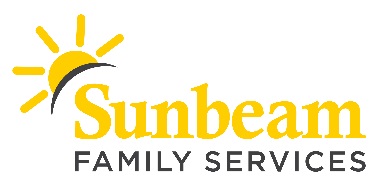 Nov. 5, 2018CONTACT:  Angie DossChief External Relations Officeradoss@sunbeamfamilyservices.org405.609.2311 (o) | 619.347.4057 (c)Download a photo of Becerra and her granddaughter.Download a photo of Heritage Hall Students donation the Kindness Baskets.Charger Students Provide Kindness Baskets of Hope to SunbeamSunbeam’s Program Provides a Connection to Community(OKLAHOMA CITY) – Thanks to the generosity of Heritage Hall kindergarten students, more than 15 Kindness Baskets were donated to Sunbeam Family Services to help grandparents raising their grandchildren.  The Kindness Baskets were full of snacks, warm weather items and toys.  The Kindness Baskets made a huge impact for families like Terri Becerra’s.  “We’re always running low,” said Becerra.  “Between my income and my husband’s, were are both disabled, we don’t make that much money.   We have to stretch it.  We always run out of food because we don’t qualify for food stamps.  I need all the help I can get.”Thanks to support from Sunbeam’s Grandparents Raising Grandchildren Program, Becerra’s granddaughter received one of the Kindness Baskets from Heritage Hall, which included a scarf, hat and gloves.  In addition to the Kindness Basket, she also received brand new jeans, shoes and a coat to keep her warm this winter.“You’re our saving grace with what we got today,” said Becerra.Sunbeam is committed to helping Oklahoma’s senior citizens. Through the Grandparents Raising Grandchildren program, Sunbeam supports grandparents raising their grandchildren without the presence of parents.  Participants live Oklahoma, Cleveland, Canadian and Logan counties.  Grandparents are empowered through support groups, school supply assistance, holiday assistance and additional resources. For more information about Sunbeam’s Senior Services call 405-609-8923 or visit sunbeamfamilyservices.org/GRG.Sunbeam helps children, families and seniors learn, grow, heal and thrive.  The nonprofit’s mission is to provide people of all ages with help, hope, and the opportunity to succeed through Early Childhood, Foster Care, Counseling and Senior Services.  For more information visit sunbeamfamilyservices.org or call 405-528-7721.###About Sunbeam Family ServicesFounded in 1907, Sunbeam Family Services is one of Oklahoma’s longest serving nonprofits, providing help, hope and the opportunity to succeed to people of all ages and all stages of life in central Oklahoma through early childhood, counseling, foster care and senior services. To learn more, call 405-528-7721, visit sunbeamfamilyservices.org, or follow them on Facebook, Twitter and Instagram.